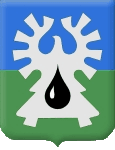 МУНИЦИПАЛЬНОЕ ОБРАЗОВАНИЕ ГОРОД УРАЙХанты-Мансийский автономный округ - ЮграАДМИНИСТРАЦИЯ ГОРОДА УРАЙРАСПОРЯЖЕНИЕот 08.02.2016				      	                                                                     № 41-р    	 	(в ред. распоряжения администрации города Урай от 14.02.2017 №50-р)На основании решения Думы города Урай от 27.09.2012 №93 «О структуре администрации города Урай» и в соответствии с Федеральным законом от 06.10.2003  №131-ФЗ «Об общих принципах организации местного самоуправления в Российской Федерации», уставом города Урай:1. Утвердить:1.1. Положение об управлении экономики, анализа и прогнозирования  администрации города Урай (приложение 1).1.2. Положение об отделе анализа и прогнозирования управления экономики, анализа и прогнозирования администрации города Урай (приложение 2).1.3. Положение об отделе муниципального заказа управления экономики, анализа и прогнозирования администрации города Урай (приложение 3).1.4. Положение о службе реализации административной реформы управления экономики, анализа и прогнозирования администрации города Урай (приложение 4).1.5. Положение о службе статистики управления экономики, анализа и прогнозирования администрации города Урай (приложение 5).1.6. Положение о службе цен и тарифов управления экономики, анализа и прогнозирования администрации города Урай (приложение 6).1.7. Положение о  службе  по  инвестициям  и  проектному  управлению управления экономики, анализа, прогнозирования администрации города Урай (приложение 7).(п.1.7 введен распоряжением администрации города Урай от 14.02.2017 №50-р)2. Считать утратившим силу распоряжение администрации города Урай от 05.08.2015 №349-р «Об утверждении Положения об управлении экономики, анализа и прогнозирования администрации города Урай, Положений отделов, служб управления экономики, анализа и прогнозирования администрации города Урай».3. Контроль за выполнением распоряжения возложить на заместителя главы города  Урай С.П. Новоселову.Глава города Урай                                                                                                           А.В.Иванов Приложение 1 к распоряжению                                                                                                      администрации города Урай                                                                                                     от 08.02.2016 №41-рПоложениеоб управлении экономики, анализа и прогнозирования администрации города Урай (в ред. распоряжения администрации города Урай от 14.02.2017 №50-р)1. Общие положения1.1. Настоящее Положение разработано на основании Федерального закона от 06.10.2003 №131-ФЗ «Об общих принципах организации местного самоуправления в Российской Федерации» в соответствии с решением Думы города Урай от 27.09.2012 №93 «О структуре администрации города Урай».1.2. Управление экономики, анализа и прогнозирования администрации города Урай (далее - Управление) является органом администрации города Урай, не имеющим статуса юридического лица.1.3. Управление создается главой города Урай в соответствии со структурой администрации города Урай и подчиняется в своей деятельности заместителю главы города Урай, курирующему направления экономики, финансов и инвестиций.1.4. Управление возглавляет начальник Управления, который назначается и освобождается от должности главой города Урай по представлению заместителя главы города Урай, курирующего направления экономики, финансов и инвестиций.1.5. В своей деятельности Управление руководствуется законодательством Российской Федерации, законодательством Ханты-Мансийского автономного округа - Югры, муниципальными правовыми актами города Урай.2. Основные задачи и функции2.1. Основными задачами Управления являются:2.1.1. Проведение анализа текущего социально-экономического развития города Урай и прогнозирование социально-экономического развития города Урай на перспективу.2.1.2. Формирование документов стратегического планирования на уровне муниципального образования  город Урай, мониторинг и контроль их реализации.2.1.3. Осуществление мероприятий в рамках развития рынка труда города Урай.2.1.4. Осуществление от имени администрации города Урай функций органа, уполномоченного на определение поставщиков (подрядчиков, исполнителей) для заказчиков муниципального образования городской округ город Урай (далее – Уполномоченный орган, заказчики соответственно), с применением конкурентных способов.2.1.5. Осуществление единого подхода при определении поставщиков (подрядчиков, исполнителей) для заказчиков в целях закупки товаров, работ, услуг для обеспечения муниципальных нужд.2.1.6. Осуществление мониторинга закупок для обеспечения муниципальных нужд муниципального образования городской округ город Урай.2.1.7. Методологическое сопровождение закупочной деятельности заказчиков. 2.1.8. Реализация административной реформы в городе Урай в рамках полномочий администрации города Урай.2.1.9. Осуществление функций органа, уполномоченного от имени администрации города Урай на проведение экспертизы проектов административных регламентов предоставления муниципальных услуг и осуществления муниципального контроля. 2.1.10. Формирование единого подхода к организации предоставления муниципальных услуг, в том числе в электронной форме.2.1.11. Осуществление функций органа, уполномоченного от имени администрации города Урай на внедрение процедуры оценки регулирующего воздействия (далее – ОРВ) и выполнение функций нормативно-правового, информационного и методического обеспечения ОРВ, а также оценки качества проведения процедуры ОРВ разработчиками проектов муниципальных нормативных правовых актов администрации города Урай (далее – проекты правовых актов), дачи заключения об ОРВ проектов правовых актов и на проведение экспертизы и оценки фактического воздействия муниципальных нормативных правовых актов.2.1.12. Формирование статистических сводок, таблиц, бюллетеней, не предусмотренных федеральной программой статистических работ.2.1.13. Осуществление от имени администрации города Урай части функций и полномочий учредителя муниципального автономного учреждения «Многофункциональный центр предоставления государственных и муниципальных услуг» (далее также – МАУ «МФЦ»).2.1.14. Обеспечение установления тарифов на услуги, предоставляемые муниципальными предприятиями и учреждениями, и работы, выполняемые муниципальными предприятиями и учреждениями, если иное не предусмотрено федеральными законами.2.1.15. Формирование единой ценовой политики, разработка методических указаний в сфере ценообразования муниципальных предприятий и учреждений.2.1.16. Обеспечение создания в муниципальном образовании город Урай благоприятных условий для развития инвестиционной деятельности.(п.2.1.16 введен распоряжением администрации города Урай от 14.02.2017 №50-р)2.1.17. Осуществление функций муниципального проектного офиса, в том числе в целях обеспечения деятельности Проектного комитета администрации города Урай (далее – Проектный комитет).(п.2.1.17 введен распоряжением администрации города Урай от 14.02.2017 №50-р)2.1.18. Осуществление от имени администрации города Урай части полномочий, предусмотренных статьей 18 Федерального закона от 13.07.2015 №224-ФЗ «О государственно-частном партнерстве, муниципально-частном партнерстве в Российской Федерации и внесении изменений в отдельные законодательные акты Российской Федерации», определенных постановлением администрации города Урай.(п.2.1.18 введен распоряжением администрации города Урай от 14.02.2017 №50-р)2.2. Управление осуществляет следующие функции:2.2.1. Обеспечивает формирование стратегии социально-экономического развития муниципального образования городской округ город Урай, мониторинг и контроль ее реализации.2.2.2. Формирует и актуализирует план мероприятий по реализации стратегии социально-экономического развития муниципального образования городской округ город Урай и формирует ежегодный отчет о его реализации.2.2.3. Обеспечивает деятельность Общественного совета по социально-экономическому развитию.2.2.4. Разрабатывает комплексный прогноз социально-экономического развития города Урай с учетом деятельности всех предприятий и организаций города, независимо от их ведомственной подчиненности, организационно-правовых форм и форм собственности.2.2.5. Готовит уточненный прогноз социально-экономического развития города Урай для одобрения администрацией города Урай.2.2.6. Проводит экспертизу предложений по разработке муниципальных программ на соответствие целей и задач, предполагаемых к решению муниципальной программой, приоритетным задачам социально-экономического развития муниципального образования городской округ город Урай.  2.2.7. Проводит экономическую экспертизу проектов муниципальных программ, проектов ведомственных целевых программ в соответствии с порядками, утвержденными постановлениями администрации города Урай.2.2.8. Проводит ежегодную оценку эффективности реализации муниципальных программ муниципального образования городской округ город Урай и формирует сводный годовой доклад о ходе реализации и об оценке эффективности реализации муниципальных программ в соответствии с порядком, утвержденным постановлением администрации города Урай.2.2.9. Анализирует социально-экономическую ситуацию в городе Урай, тенденции развития отдельных отраслей экономики и формирует итоги социально-экономического развития муниципального образования городской округ город Урай (формирование аналитических материалов, пресс-релизов и брошюр).2.2.10. Формирует показатели социально-экономического развития и осуществляет ввод данных в информационную систему мониторинга и анализа социально-экономического развития Ханты-Мансийского автономного округа - Югры на основе программного модуля АИС «Мониторинг Югра».2.2.11. Разрабатывает электронные таблицы показателей социально-экономического развития города Урай для размещения на официальном сайте органов местного самоуправления города Урай в информационно-телекоммуникационной сети «Интернет».(в ред. распоряжения администрации города Урай от 14.02.2017 №50-р)2.2.12. Готовит материалы по вопросам социально-экономического положения города Урай в рамках проводимых Правительством Ханты-Мансийского автономного округа – Югры видеоконференций.2.2.13. Формирует в электронном виде паспорта организаций социальной (общественной) инфраструктуры, находящихся на территории города Урай.2.2.14. Формирует доклад главы города Урай «О достигнутых значениях показателей для оценки эффективности деятельности органов местного самоуправления городского округа (муниципального района) за отчетный год и их планируемых значениях на 3-летний период».2.2.15. Формирует отчет главы города Урай «О результатах своей деятельности и деятельности администрации города Урай, в том числе о решении вопросов, поставленных Думой города Урай».2.2.16. Разрабатывает, формирует и актуализирует Инвестиционный паспорт муниципального образования городской округ город Урай.2.2.17. Обеспечивает работу комиссии и рабочей группы комиссии по вопросам социально-экономического развития и развития инвестиционной деятельности муниципального образования городской округ город Урай.2.2.18. Обеспечивает работу рабочей группы по проведению проверки инвестиционных проектов на предмет эффективности использования средств бюджета муниципального образования городской округ город Урай, направляемых на капитальные вложения.2.2.19. Координирует работу по формированию и исполнению Плана первоочередных мероприятий по обеспечению устойчивого развития экономики и социальной стабильности  муниципального образования городской округ город Урай.2.2.20. Проводит мониторинг развития рынка труда города Урай и реализации программ, направленных на снижение напряженности на рынке труда, мониторинг по снижению неформальной занятости, мониторинг своевременности выплат заработных плат.2.2.21. Обеспечивает работу муниципальной трехсторонней комиссии по регулированию социально-трудовых отношений в городе Урай.2.2.22. Осуществляет текущий контроль за вводом данных муниципальными учреждениями и муниципальными предприятиями в программный модуль «Мониторинг заработной платы в учреждениях автономного округа» с помощью веб - интерфейса АИС «Мониторинг Югра».2.2.23. Оказывает информационную и методическую помощь участникам трудовых отношений на территории города Урай.2.2.24. Осуществляет расчет планового фонда оплаты труда администрации города Урай.2.2.25. Формирует и ведет штатное расписание администрации города Урай.2.2.26. Разрабатывает документы, касающиеся процедур определения поставщиков (подрядчиков, исполнителей), на основании заявок, поступивших от заказчиков.2.2.27. Осуществляет подготовку и размещение информации о проведении закупок и итогах определения поставщиков (подрядчиков, исполнителей) в единой информационной системе в сфере закупок.2.2.28. Осуществляет действия по организации определения поставщиков (подрядчиков, исполнителей), за исключением заключения контрактов по их итогам. 2.2.29. Выступает организатором совместных конкурсов и электронных аукционов.2.2.30. Ведет организационно-техническое сопровождение заседаний Единой комиссии по осуществлению закупок для обеспечения муниципальных нужд муниципального образования городского округа город Урай (далее – Единая комиссия).2.2.31. Оказывает методологическую и практическую помощь заказчикам по вопросам осуществления закупок.2.2.32. Проводит оценку эффективности закупочной деятельности в разрезе заказчиков муниципального образования и муниципального образования в целом в рамках мониторинга закупок.2.2.33. утратил силу. - Распоряжение администрации города Урай от 14.02.2017 №50-р. 2.2.34. Осуществляет формирование (внесение изменений) и ведение Реестра муниципальных услуг муниципального образования городской округ город Урай на официальном сайте органов местного самоуправления города Урай в информационно-телекоммуникационной сети «Интернет», а также его актуализацию.(в ред. распоряжения администрации города Урай от 14.02.2017 №50-р)2.2.35. Размещает и контролирует размещение сведений о муниципальных услугах (функциях) органами администрации города Урай в региональной информационной системе Ханты-Мансийского автономного округа - Югры «Реестр государственных и муниципальных услуг (функций) Ханты-Мансийского автономного округа – Югры».2.2.36. Осуществляет согласование, экспертизу и дачу заключений по результатам экспертизы в отношении проектов административных регламентов осуществления муниципального контроля и предоставления муниципальных услуг в муниципальном образовании город Урай.2.2.37. Дает заключения об ОРВ проектов правовых актов.2.2.38. Дает заключения об экспертизе и оценке фактического воздействия муниципальных нормативных правовых актов.2.2.39. Оказывает методическую и практическую помощь МАУ «МФЦ» в части организации предоставления муниципальных услуг, в формировании отчетов о предоставленных услугах и эффективном использовании субсидий из окружного бюджета, подготовки информации и сведений о МАУ «МФЦ», подготовки Соглашений о взаимодействии МАУ «МФЦ».2.2.40. Осуществляет сбор статистических показателей, характеризующих состояние развития экономики и социальной сферы города Урай, не предусмотренных федеральной программой статистических работ.2.2.41. Формирует статистические сводки, таблицы, бюллетени, не предусмотренные федеральной программой статистических работ.2.2.42. Обеспечивает установление тарифов на услуги и работы, предоставляемые и выполняемые муниципальными предприятиями и учреждениями, в соответствии с законодательством и в пределах предоставленных  полномочий.2.2.43. Осуществляет контроль при формировании и применении регулируемых   тарифов в рамках экономического обоснования тарифов на услуги и работы, предоставляемые и выполняемые муниципальными предприятиями и учреждениями.2.2.44. Проводит мониторинг действующих цен на товары, тарифов на услуги и работы для анализа ценовой ситуации.2.2.45. Осуществляет хранение документации Управления, аудиозаписей заседаний Единой комиссии в порядке, установленном действующим законодательством.2.2.46. Составляет статистические и аналитические отчеты по вопросам, отнесенным к ведению Управления.2.2.47. Рассматривает обращения граждан и юридических лиц по вопросам, связанным с деятельностью Управления.2.2.48. Осуществляет подготовку проектов муниципальных правовых актов по вопросам, отнесенным к ведению Управления.2.2.49. Осуществляет хранение и формирование архива документации Управления в порядке, установленном действующим законодательством Российской Федерации. 2.2.50. Оказывает методологическую и практическую помощь по вопросам, отнесенным к ведению Управления.2.2.51. Ведет переписку с органами государственной власти и местного самоуправления, предприятиями, учреждениями, организациями независимо от их организационно-правовых форм и форм собственности по вопросам, отнесенным к ведению Управления.2.2.52. Взаимодействует в пределах своей компетенции с федеральными органами государственной власти, органами государственной власти Ханты-Мансийского автономного округа – Югры, органами администрации города Урай, Думой города Урай, Контрольно-счетной палатой города Урай, муниципальными предприятиями и учреждениями города Урай, иными организациями независимо от их организационно-правовых форм и форм собственности. 2.2.53. Формирует сводную информацию о состоянии и развитии конкурентной среды на рынках товаров и услуг муниципального образования город Урай, о ходе реализации мероприятий Плана мероприятий («дорожной карты») по содействию развитию конкуренции в Ханты-Мансийском автономном округе – Югре.(пп.2.2.53 введен распоряжением администрации города Урай от 14.02.2017 №50-р)2.2.54. Разрабатывает документы мобилизационного плана экономики муниципального образования город Урай. (пп.2.2.54 введен распоряжением администрации города Урай от 14.02.2017 №50-р)2.2.55. Формирует ежегодное Инвестиционное послание главы города Урай.(пп.2.2.55 введен распоряжением администрации города Урай от 14.02.2017 №50-р)2.2.56. Формирует ежегодный доклад главы города Урай о взаимодействии с инвесторами по вопросам реализации инвестиционных проектов.(пп.2.2.56 введен распоряжением администрации города Урай от 14.02.2017 №50-р)2.2.57. Обеспечивает работу по исполнению Плана мероприятий («дорожной карты») по внедрению успешных практик, направленных на развитие и поддержку малого и среднего предпринимательства и снятие административных барьеров в муниципальном образовании город Урай, в том числе посредством специализированной автоматизированной системы управления проектами «Диалог».  (пп.2.2.57 введен распоряжением администрации города Урай от 14.02.2017 №50-р)2.2.58. Обеспечивает взаимодействие администрации города Урай с экспертной группой по проведению общественной оценки результатов внедрения успешных практик и соответствия полученных результатов внедрения успешных муниципальных практик.(пп.2.2.58 введен распоряжением администрации города Урай от 14.02.2017 №50-р)2.2.59. Обеспечивает работу Проектного комитета.(пп.2.2.59 введен распоряжением администрации города Урай от 14.02.2017 №50-р)2.2.60. Ведет Реестр проектных инициатив в порядке, установленном постановлением администрации города Урай.(пп.2.2.60 введен распоряжением администрации города Урай от 14.02.2017 №50-р)2.2.61. Рассматривает проектные инициативы в порядке, установленном постановлением администрации города Урай, на их соответствие документам стратегического планирования муниципального образования городской округ город Урай и методологии управления проектной деятельностью и дает заключения по результатам их рассмотрения.(пп.2.2.61 введен распоряжением администрации города Урай от 14.02.2017 №50-р)2.2.62. Контролирует выполнение работ, достижение контрольных точек, поручений по проекту на основании статус-отчетов, полученных от администраторов проектов.(пп.2.2.62 введен распоряжением администрации города Урай от 14.02.2017 №50-р)2.2.63. Анализирует итоговые показатели по проектам (в том числе о соблюдении сроков, расходов на исполнение проекта), качество управления проектом, осуществляет мониторинг исполнения проектов на основании представленных статус-отчетов исполнения проектов и предоставляет его результаты на рассмотрение Проектного комитета.(пп.2.2.63 введен распоряжением администрации города Урай от 14.02.2017 №50-р)2.2.64. Взаимодействует с участниками проектов, в том числе с использованием автоматизированной информационной системы проектной деятельности.(пп.2.2.64 введен распоряжением администрации города Урай от 14.02.2017 №50-р)2.2.65. Обеспечивает координацию деятельности органов местного самоуправления при реализации проекта муниципально-частного партнерства (далее – соглашение о МЧП).(пп.2.2.65 введен распоряжением администрации города Урай от 14.02.2017 №50-р)2.2.66. Согласовывает конкурсную документацию для проведения конкурсов на право заключения соглашения о МЧП в муниципальном образовании городской округ город Урай.(пп.2.2.66 введен распоряжением администрации города Урай от 14.02.2017 №50-р)2.2.67. Осуществляет мониторинг реализации соглашений о МЧП, в том числе посредством государственной автоматизированной информационной системы «Управление».(пп.2.2.67 введен распоряжением администрации города Урай от 14.02.2017 №50-р)2.2.68. Ведет реестр заключенных соглашений о МЧП.(пп.2.2.68 введен распоряжением администрации города Урай от 14.02.2017 №50-р)2.2.69. Размещает информацию о соглашениях о МЧП в электронной форме на официальном сайте органов местного самоуправления города Урай в информационно-телекоммуникационной сети «Интернет».(пп.2.2.69 введен распоряжением администрации города Урай от 14.02.2017 №50-р)3.  Основные права УправленияУправление  в пределах своей компетенции имеет право:3.1.  Получать от  предприятий, учреждений и организаций города фактические и плановые данные, необходимые для формирования  прогноза и мониторинга социально-экономического развития, доклада главы города Урай, отчета главы города Урай перед Думой города Урай, подведения итогов социально-экономического развития города Урай, проведения оценки эффективности реализации муниципальных программ муниципального образования  город Урай, Инвестиционного паспорта муниципального образования город Урай, Инвестиционного послания и доклада главы города Урай о взаимодействии с инвесторами по вопросам реализации инвестиционных проектов. (в ред. распоряжения администрации города Урай от 14.02.2017 №50-р)3.2. Получать необходимые материалы для составления статистической отчетности в установленные сроки и в пределах компетенции Управления.3.3. Получать статистическую информацию и материалы, необходимые для анализа социально-экономического развития города Урай, формирования документов стратегического планирования на уровне муниципального образования  город Урай, оценки эффективности муниципальных программ, разработки проектов муниципальных правовых актов, осуществления контроля за их реализацией.3.4. Принимать решения по вопросам, связанным с проведением процедур определения поставщиков (подрядчиков, исполнителей).3.5. Требовать от заказчиков предоставления дополнительных документов и сведений, необходимых для проведения процедур определения поставщиков (подрядчиков, исполнителей).  3.6. Знакомиться со всеми материалами, необходимыми для подготовки извещений и документаций об осуществлении закупок.3.7. Выносить на заседание Единой комиссии вопросы, касающиеся определения поставщиков (подрядчиков, исполнителей).3.8. Представлять интересы Уполномоченного органа в органах, уполномоченных на осуществление контроля в сфере закупок, в том числе при рассмотрении жалоб участников закупок на действия (бездействие) Уполномоченного органа.3.9. Проводить проверки, предоставлять сведения, информацию и отчеты по заданиям Правительства Ханты-Мансийского автономного округа – Югры.3.10. Получать от участников проектной деятельности и органов администрации, представляющих публичного партнера в соглашениях о МЧП, документы, информацию и материалы, необходимые для осуществления функций проектного офиса и части полномочий, предусмотренных статьей 18 Федерального закона от 13.07.2015 №224-ФЗ «О государственно-частном партнерстве, муниципально-частном партнерстве в Российской Федерации и внесении изменений в отдельные законодательные акты Российской Федерации», определенных постановлением администрации города Урай.(в ред. распоряжения администрации города Урай от 14.02.2017 №50-р)3.11. Вносить предложения по вопросам ведения Управления на рассмотрение заместителя главы города Урай, курирующего направления экономики, финансов и инвестиций.4.  ОтветственностьРаботники Управления несут ответственность за неисполнение или ненадлежащее исполнение возложенных на них обязанностей в порядке, установленном действующим законодательством Российской Федерации.Об утверждении Положения об управлении экономики, анализа и прогнозирования администрации города Урай, Положений об отделах, службах управления экономики, анализа и прогнозирования администрации города Урай